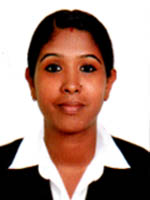 VEENA VIJAYAN K                                                                             VazhaveliKuruppan kulangara P.O                                                                                                    Alappuzha Kerala – 688539E-mail:veenatravancore@gmail.com Ph: +917736709020 Career Objective I look forward to associating myself with an organization where I can contribute to the best of my knowledge. To grow with a professionally excelling establishment that offers challenge responsibility, job satisfaction, and personal development. Educational QualificationS.S.L.C from the Secondary Education, Kerala (2008)Plus Two from the Board of Higher Secondary Education, Kerala (2008- 10)Diploma in Hotel Management &Catering Technology (2010-12)Bachelor of business administration in Madurai Kamaraj university (2013-2016)Experience & ResponsibilitiesWorked as Guest Relation Exicutive  In Kinder Women’s Hospital And Fertility Centre Cherthala, Alappuzha (27th Jan 2020–11th march2023)Giving exact information to the clients about the services provided by the hospital.Proper registration of new and revisit patients.Attending calls regarding hospital felicities and services.Answering patient queries regarding bills and hospital services if any.Financial counseling to the patients who admitted in the hospital .In patients insurance submission and queries handling.Making Discharge bills of the IP patients.Worked as a Hospitality trainer in ASAP (24th April to 25th sept 2016)Introducing additional skills to students.Worked as  guest service associate in Kumarakom Lake Resort (15/12/2012-12/10/2015)Welcoming the guest with a cheerful smile. Keeping the guest in comfortable position. Making a intangible relation with the guestCustomize guest with satisfaction Strength             S elf – confidenceGood communication skill PunctualityDiplomacyQuick grasping power InterestsCookingTravellingReading Personal Profile Name                        :  Veena Vijayan.KGuardian                  :  Vijayan Date of Birth            :  27th March 1993Religion & Caste      :  Hindu,Ezhava Nationality               : Indian Marital Status           : Married Languages known  : English,Hindi,Malayalam Passport Details Passport No.            :  K0383025 Place of Issue           : Cochin Date of Issue             : 08/03/22 Date of Expiry          : 07/03/32 Declaration I declare that the information furnished above is true and correct to the best my knowledge and belief. Place: Cherthala                                                                                                       Veena Vijayan.K